CHAPTER THREE EstimationStatistical Inference . . . Statistical inference is the process by which we infer population properties from sample properties.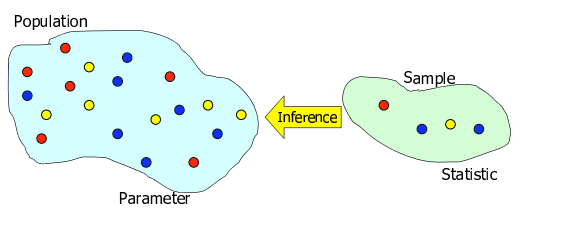 There are two types of statistical inference:                Estimation               Hypotheses Testing  3-1:Estimation . . . The objective of estimation is to approximate the value of a population parameter on the basis of a sample statistic. For example, the sample mean X¯ is used to estimate the population mean µ. Parameter: is unknown constant which include in every probability distribution, each distribution has at least one parameter. There are two types of estimators:1-  Point Estimator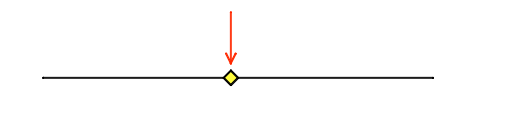 2- Interval Estimator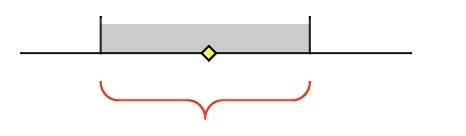 1-Point Estimator . . . A point estimator draws inferences about a population by estimating the value of an unknown parameter using a single value or point.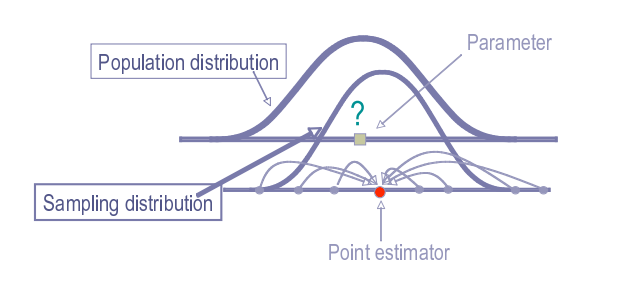 2-Interval Estimator . . . An interval estimator draws inferences about a population by estimating the value of an unknown parameter using an interval. Here, we try to construct an interval that “covers” the true population parameter with a specified probability.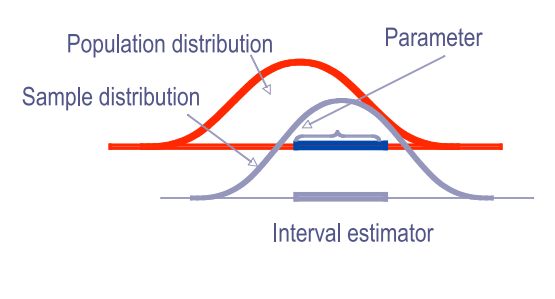 Good estimation: any function t( is to be good estimation if it satisfy some property .  A- Unbiasedness.B-minimum  variance.3-2: Properties of point estimation:1-Un biasedness . . . Definition1: let  be a function  of f(x,) and let an  estimate  T=t(x1 , x2, ...,xn)is said unbased estimate for  iff:  Remark: special case :If E(T)=Definition 2 : An unbiased estimator of a population parameter is an estimator whose expected value is equal to that parameter. Formally, an estimator ˆµ for parameter µ is said to be unbiased if:E(ˆµ) = µ .Example28: is  unbiased estimation for = of 1- Ber(     2- poisson (ans:1- Ber(=2- poisson (Example29: is  unbiased estimation for = of uniform Solution:==Example 30/ H.w/ from Normal(1- is 2- Example 31/ let be the order statistics of a r.s.s.3 from uniform(0,are 1)         2)    3)      unbiased est. for Solution//E(T1=4y1)=E(T1=4y1)===2- =3-  Home workNot: if not unbiased we must find (Biased part) The biased part in an estimation is:Example(31)// from N() find biased part for  if T=Sol//)==)Example : from SOL//)===Unbiased in limit   :          T is said be unbiased est. in limit for Example// from  sol//)==Example : from      2-Sol//)==2- )==Mean square error:-Let T be an estimate for Theorm:-Proof:-==V(T)+Example: In a r.v.s.s.2  from Fisher information :-Fisher information x about  for  may be defined by:-Where: Or is fisher information of single observation.Example:- let  be a r.s.s.n.from   Example:-Let  be a r.s.s.n. taken from ,find  the fisher information of the sample and show that I the equation SOL//=2- EfficiencyEfficiency (for a single estimate)Definition(cramer):-An unbiased estimate T for  of  is said to be efficient estimate iff:-Where:And= Example//In a r.s.s.n. show that   is efficient est. forSol//=1C.R.L.B. = Example//In a r.s.s.n. show that   is efficient est. forSol//=1C.R.L.B.=C.R.L.B.==Remark:-Let  be two estimators for  of  and  if both estimates are unbiased estimates for , then we say that is more efficient estimate than  iffExample//Show that  is more efficient estimate than  from Sol//  )== unbiased est. for  unbiased est. for Relative Efficiency:Let  be two unbiased est.for  of  ,then we defined the efficiency of  relative  by:Where: if   are not unbiased est. for  then Example//In a r.s.s.2 from  find Relative efficiency for                          for  .Sol//)== unbiased est. for /x)=than Consistent estimator: -Theorem : An estimator T is said to be consistent estimator for parameters  iff1-2-Example:Is   consistent est.for  from 1- Solution//)==) is unbiased est. for  is consistent estimate .2- )== unbiased est. for  is consistent estimate.Example//Let be to an s.s.n from binomial distribution show that   are unbiased and consistent estimator for .SOL//E(T)=E==3-Sufficient estimation:Let be a random sample from a distribution with  p.d.f.  and  let T be an estimator for parameter we say that T is sufficient estimator  for  if the fisher information in a random sample size(n) is same as in (T).Example :let  be a r.s.s.n. from N( show that   is sufficient estimator for .Factorization theorem :-Definition : let  be random sample with j.p.d.f. sufficient est.for parameter h(Where:h( is a function of (x) only not:-like lihod function =Example//In a r.s.s.n. from poisson ,show that T= is sufficient est. for  by factorization theorem Solution// ,       x=0,1,…==T==  *= is suff. Est. for  .Example// In a r.s.s.n. from1- exp  2- ber    ,show that T=  is sufficient est. for  by factorization theorem Jointly sufficient estimators Definition // let   be random sample from a distribution with p.d.f.  then we say that the  be jointly sufficient est. for  respectively iff:-Example// let  be a r.s.s.n. from  , show that  ,  are jointly suff. Est. for   respectively. 5- completeness:- Let T be an estimate for   of  we say that is complete if example//let x be a r.v. from ber(  ,show that  is complete? 